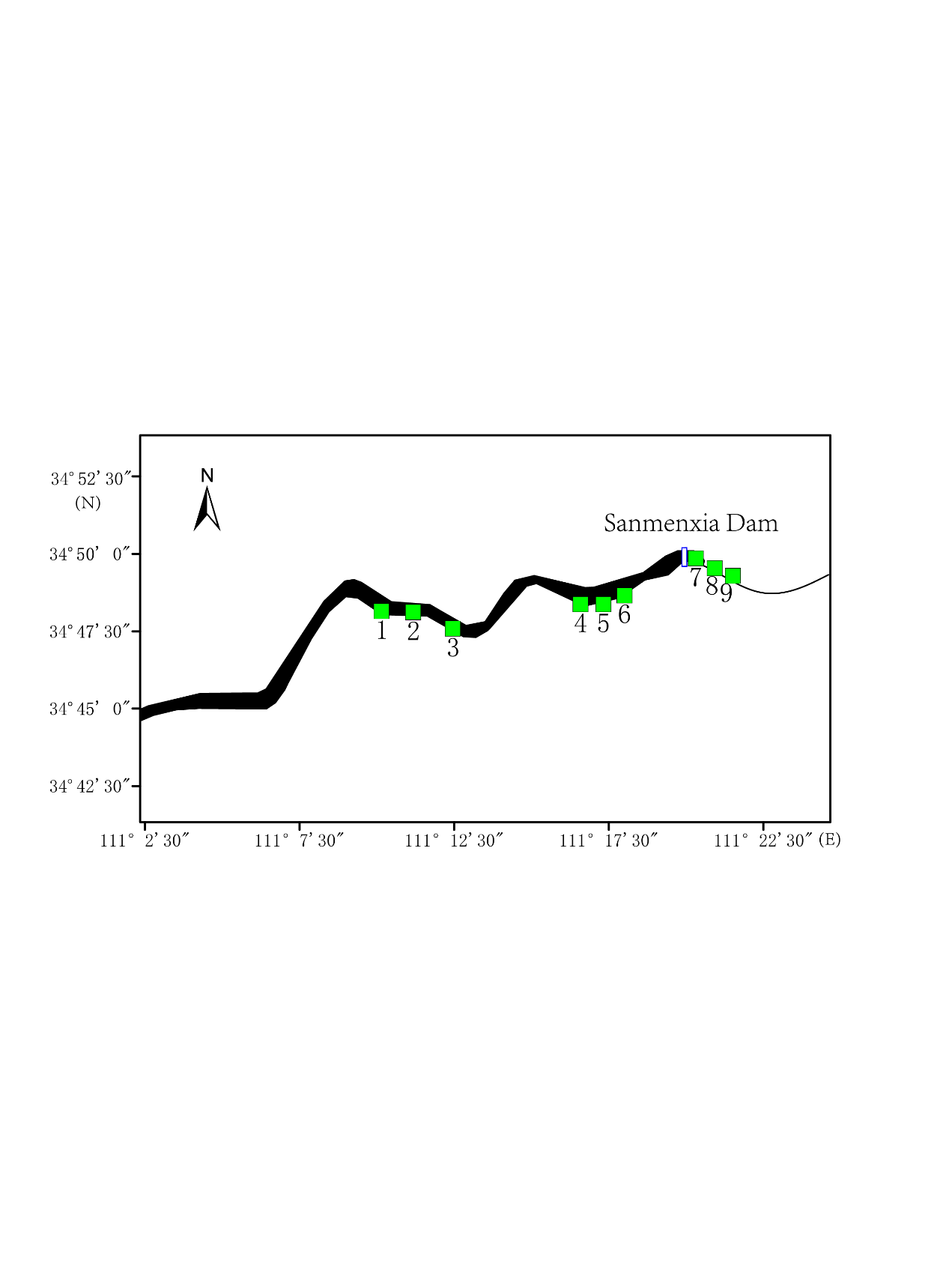 Fig. S1 Sampling sites for zooplankton and water samples in Sanmenxia Reservoir.